　平成２８年８月１７日公益社団法人　全日本トラック協会　御中国土交通省道路局道路交通管理課車両通行対策室長アンケート調査のお願い時下、ますますご清栄のこととお喜び申し上げます。日頃より、道路行政にご理解、ご協力を賜り御礼申し上げます。さて、国土交通省では大型車両の適正かつ安全な走行について、平成２５年度より関係行政機関、関係企業団体等官民連携の「大型車両の適正かつ安全な走行に向けた連絡会」を設置し広報・啓発活動を中心に連携による検討、取組を進めております。このたび、大型車両の適正かつ安全な走行の実現と特殊車両通行許可申請の利便性向上のために、運送事業者と荷主との関係や申請手続きにおける課題を重点的に抽出し、政策立案や広報活動等の改善に向けた基礎資料とするために、アンケートを実施したいと考えております（アンケート詳細は、Ⅲアンケート調査をご覧ください）つきましてはご多忙のところ大変恐縮ですが、趣旨をご理解のうえご協力いただきたく、よろしくお願いいたします。Ⅰ.目的（１）特殊車両通行許可申請に関するアンケート特殊車両通行許可申請の審査について、許可までが長期間となる場合が増加し、機動的な輸送計画が立てられない等の指摘が多く寄せられています。このため、２０２０年度までに平均審査日数を、現在の約１ヶ月から１０日間程度に短縮することを目指すため、効率的・迅速な審査が可能となるよう改善策のひとつとして、分かりやすい申請マニュアルの作成等に取り組むこととしています。本アンケートは、申請者の利便性向上を図ったうえで適正な特車許可申請を促すために申請マニュアルの作成等を検討するための基礎資料とするものです。（２）荷主に関するアンケート過積載が荷主からの要求や非効率な商慣習が大きな要因となっている状況を踏まえ、トラック事業者だけではなく荷主にも責任とコスト等を適切に分担させていく幅広い取組を併せて実施することが重要だと考えています。本アンケートは、荷主に関する幅広い取組を検討するための基礎資料とするものです。Ⅱ．アンケート概要　（１）アンケート実施者：　国土交通省道路局道路交通管理課　（２）アンケート実施期間：平成28年8月17日（水）～9月2日（金）　（３）アンケート方法：　調査回答用紙を下記宛先に９月２日までにメール（電子ファイル添付）またはファックスにて返信くださいますようお願いします。なお、アンケート用紙（電子ファイル）は、全日本トラック協会のホームページからダウンロードすることも可能です。トップページの特殊車両通行許可制度のバナー（http://www.jta.or.jp/yuso/oogata/index.html）　をクリック、ダウンロードしていただき、下記あて先にメール添付でお送りください。　　　　　　　　当該調査業務受託会社　㈱MBCプロデュース　プランニング部　今泉宛　　　　　　　　　　　　　・電話番号　０３－５５６６－８５５１　　　　　　　　　　　　　・ファックス番号　０３－５５６６－８５５５　　　　　　　　　　　　　・メールアドレス　planning4@mbc-studio.co.jp　　（４）アンケート対象者：特殊車両を所有している企業 （該当する企業様のみ、ご回答お願いします）　（５）アンケート結果の取り扱い：アンケート結果は、上記目的のためのみの活用とし公表の有無に拘らず個別企業名は開示いたしません）Ⅲ．アンケート調査アンケートは以上です。ご協力、ありがとうございました。質問項目・内容１．企業属性に関する質問（１）企業属性１）企業名　　（　　　　　　　　　　　　　　　　　　　　　　　　　　　　）　２）貴社所在地（　　　　都道府県　　　　区市町村）３）社員数　（一つ選択）①１～５人　②６～１０人　③１１～５０人　④５１～９９人⑤１００人以上４）運転者数　（一つ選択）①１～５人　②６～１０人　③１１～５０人　④５１～９９人⑤１００人以上５）保有している特殊車両数　（一つ選択）・トラクタ　①１～５台　②６～１０台　③１１～５０台　④５１～９９台　⑤１００台以上・トレーラ①１～５台　②６～１０台　③１１～５０台　④５１～９９台　⑤１００台以上６）保有している車両種別（複数選択可）（１）単車（新規格車）（２）セミトレーラバン型　②タンク型　③幌枠型　④コンテナ用　⑤自動車運搬用　⑥あおり型⑦スタンション型　⑧船底型　⑨重量物運搬用低床トレーラ⑩その他（　　　　　　　）（３）フルトレーラ　①バン型　②タンク型　③その他（　　　　　　　　）（４）ポールトレーラ７）主に運搬しているもの（一つ選択）①鋼材　②建設機械　③機械　④橋梁　⑤海コン　⑥建設資材　⑦木材⑧その他（　　　　　　　　）２．特車通行許可申請に関する質問			（１）平成２７年度の申請件数について伺います。　　　※詳細な申請件数が不明な場合は、おおよその件数でも構いません。１）平成２７年度の申請件数　　（　　　　　　　　　　　　件）の内訳①新規申請　　　　（　　　　件）②更新申請　　　　（　　　　件）③変更申請　　　　（　　　　件）（２）特殊車両通行許可を申請してから許可されるまでの平均期間はどのぐらいですか。該当するものひとつに〇をつけてください。		①２週間未満			②３週間未満			③1ヵ月未満			④１～２ヵ月未満			⑤２ヵ月以上			（２）１）　そのうち、特殊車両通行許可を申請してから受理されるまでの平均期間はどのぐらいですか。該当するものひとつに〇をつけてください。		①２週間未満			②３週間未満			③１ヵ月未満			④１～２ヵ月未満			⑤２ヵ月以上（３）申請の際、行政書士に頼んでいますか。該当するものひとつに〇をつけてください。					①全て頼んでいる			②頼むことが多い③ほとんど頼んでいない④全く頼まない（４）特車通行許可申請を行うタイミングについて伺います。該当するものひとつに〇をつけてください。①大半の想定される経路は全て申請しており、未申請の経路が発生した場合は都度追加申請している。目的地が決まっている経路のみ申請しており、新たな目的地が発生した場合は都度申請している。一部の経路は申請しているが、荷主からの受注（予定も含む）の都度、必要な経路について申請している。④ほぼ全ての経路を荷主からの受注（予定も含む）の都度、申請している。（５）現在のオンライン申請については、操作方法が分かりづらい、入力すべきデータ等が分かりづらい等のご指摘を頂いており、こうした要望に応えるため分かりやすい申請マニュアルを作成することを検討しておりますが、この申請マニュアルで分かりやすく解説してほしい内容がありましたら、具体的にご記入下さい。（自由記入）（６）許可が少しでも早く下りるために、貴社が工夫していることがあれば、具体的にご記入下さい。（自由記入）（７）許可の迅速化に資する方策についてご提案があれば、オンライン申請に限らず何でもご記入下さい。（自由記入）３．荷主に関する質問	　荷主とは、運送状（運送委託書）に記載された荷物に係る大元の運送依頼者（真荷主）とします。（運送事業者が下請である場合に、直接、運送を指示した元請貨物利用運送事業者等ではありません。ただし、運送状に記載の荷物の依頼者が元請貨物利用運送事業者等である場合は、これを荷主とします。）（参考）	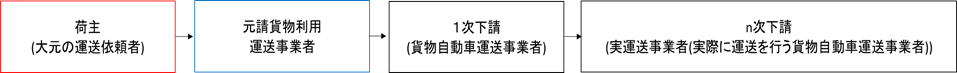 なお、海上コンテナ（輸入）については、大元の運送依頼者（外国企業）ではなく、「日本の港において運送を仲介・取次する事業者（フォワダー等）」を荷主とします。（１）荷主は、車両制限令や特殊車両通行許可制度について、どの程度の理解があると考えられますか。お考えに近いものひとつに〇をつけてください。④、⑤について、理解が乏しいと感じている具体例があれば記入ください。			①理解がある			②おおむね理解がある			③どちらともいえない			④あまり理解がない	　　　	（　　　　　　　　　　　　　　　　　　　　　　　　　　　　　）⑤ほとんど理解がない				（　　　　　　　　　　　　　　　　　　　　　　　　　　　　　）				（２）荷主から車両制限令違反を強要されるようなことはありますか。　該当するものひとつに〇をつけてください。①～③の具体例があればご記入ください①強要されることがよくある。	（　　　　　　　　　　　　　　　　　　　　　　　　　　　　　）	②ときどき強要される	（　　　　　　　　　　　　　　　　　　　　　　　　　　　　　）	③ほとんど強要されたことはないがたまにある（　　　　　　　　　　　　　　　　　　　　　　　　　　　　　）	④強要されたことはない			⑤回答できない（３）道路管理者が行う現地取締りにおいて、（貴社の）運転者に、荷主企業名や違反への荷主の関与の状況など荷主に関する情報をお聞きした場合に、回答に協力していただけますか？　該当するものひとつに〇をつけてください。②、③を選択された場合は、理由をご記入ください				①はい②いいえ				（　　　　　　　　　　　　　　　　　　　　　　　　　　　　　）	③どちらともいえない	（　　　　　　　　　　　　　　　　　　　　　　　　　　　　　）		（４）１）特殊車両通行許可申請時に荷主名を記入することは可能ですか。		④、⑤を選択された場合は（４）２）についてもご回答ください。①可能			②おおむね可能			③どちらともいえない			④ほとんど不可能			⑤不可能			（４）２）荷主名の記載がほとんど不可能または不可能な理由は、特殊車両通行許可申請時に荷主が決まっていないからでしょうか？該当するものひとつに〇をつけてください。また具体例があれば、ご記入ください。①はい　（　　　　　　　　　　　　　　　　　　　　　　　　　　　　　　　　　　　　　）②いいえ　（　　　　　　　　　　　　　　　　　　　　　　　　　　　　　　　　　　　　）③その他　（　　　　　　　　　　　　　　　　　　　　　　　　　　　　　　　　　　　　）（５）今後の荷主対策として期待することや、現状の課題等があればご記入下さい。（自由記入）